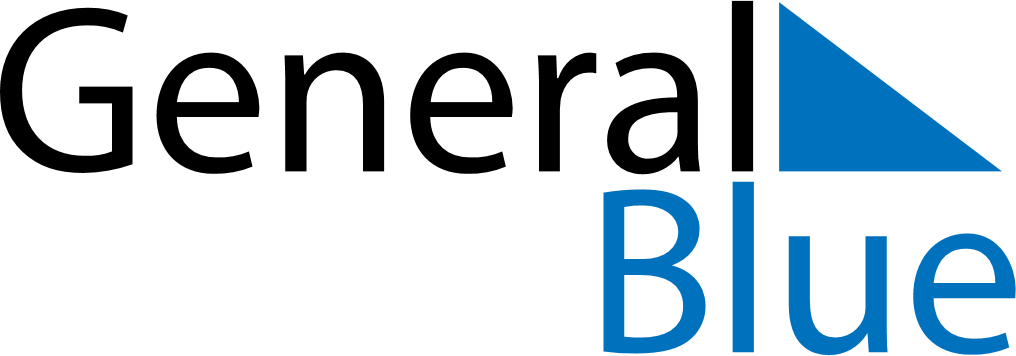 January 2024January 2024January 2024January 2024January 2024January 2024Elmendorf Air Force Base, Alaska, United StatesElmendorf Air Force Base, Alaska, United StatesElmendorf Air Force Base, Alaska, United StatesElmendorf Air Force Base, Alaska, United StatesElmendorf Air Force Base, Alaska, United StatesElmendorf Air Force Base, Alaska, United StatesSunday Monday Tuesday Wednesday Thursday Friday Saturday 1 2 3 4 5 6 Sunrise: 10:13 AM Sunset: 3:49 PM Daylight: 5 hours and 35 minutes. Sunrise: 10:13 AM Sunset: 3:51 PM Daylight: 5 hours and 37 minutes. Sunrise: 10:12 AM Sunset: 3:52 PM Daylight: 5 hours and 40 minutes. Sunrise: 10:11 AM Sunset: 3:54 PM Daylight: 5 hours and 42 minutes. Sunrise: 10:10 AM Sunset: 3:56 PM Daylight: 5 hours and 45 minutes. Sunrise: 10:09 AM Sunset: 3:57 PM Daylight: 5 hours and 47 minutes. 7 8 9 10 11 12 13 Sunrise: 10:08 AM Sunset: 3:59 PM Daylight: 5 hours and 50 minutes. Sunrise: 10:07 AM Sunset: 4:01 PM Daylight: 5 hours and 53 minutes. Sunrise: 10:06 AM Sunset: 4:03 PM Daylight: 5 hours and 57 minutes. Sunrise: 10:05 AM Sunset: 4:05 PM Daylight: 6 hours and 0 minutes. Sunrise: 10:04 AM Sunset: 4:08 PM Daylight: 6 hours and 4 minutes. Sunrise: 10:02 AM Sunset: 4:10 PM Daylight: 6 hours and 7 minutes. Sunrise: 10:01 AM Sunset: 4:12 PM Daylight: 6 hours and 11 minutes. 14 15 16 17 18 19 20 Sunrise: 9:59 AM Sunset: 4:14 PM Daylight: 6 hours and 15 minutes. Sunrise: 9:57 AM Sunset: 4:17 PM Daylight: 6 hours and 19 minutes. Sunrise: 9:56 AM Sunset: 4:19 PM Daylight: 6 hours and 23 minutes. Sunrise: 9:54 AM Sunset: 4:22 PM Daylight: 6 hours and 27 minutes. Sunrise: 9:52 AM Sunset: 4:24 PM Daylight: 6 hours and 31 minutes. Sunrise: 9:50 AM Sunset: 4:27 PM Daylight: 6 hours and 36 minutes. Sunrise: 9:48 AM Sunset: 4:29 PM Daylight: 6 hours and 40 minutes. 21 22 23 24 25 26 27 Sunrise: 9:46 AM Sunset: 4:32 PM Daylight: 6 hours and 45 minutes. Sunrise: 9:44 AM Sunset: 4:34 PM Daylight: 6 hours and 50 minutes. Sunrise: 9:42 AM Sunset: 4:37 PM Daylight: 6 hours and 54 minutes. Sunrise: 9:40 AM Sunset: 4:40 PM Daylight: 6 hours and 59 minutes. Sunrise: 9:38 AM Sunset: 4:42 PM Daylight: 7 hours and 4 minutes. Sunrise: 9:36 AM Sunset: 4:45 PM Daylight: 7 hours and 9 minutes. Sunrise: 9:33 AM Sunset: 4:48 PM Daylight: 7 hours and 14 minutes. 28 29 30 31 Sunrise: 9:31 AM Sunset: 4:51 PM Daylight: 7 hours and 19 minutes. Sunrise: 9:29 AM Sunset: 4:53 PM Daylight: 7 hours and 24 minutes. Sunrise: 9:26 AM Sunset: 4:56 PM Daylight: 7 hours and 30 minutes. Sunrise: 9:24 AM Sunset: 4:59 PM Daylight: 7 hours and 35 minutes. 